AUTOAVALUACIÓ. TASQUES  ESCOLARS.  Setmana del 25 al 29 de maig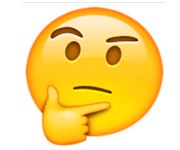 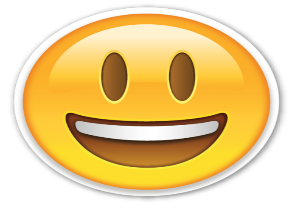 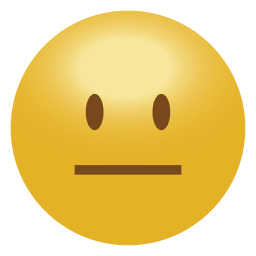 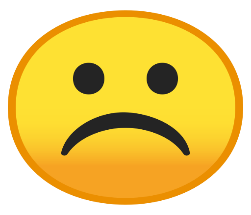 He llegit cada dia 30 minuts com a mínim..He sabut mesurar cadascun dels elements proposats.He reconegut correctament la quantitat de monedes proposades.He sabut escriure una història original en llengua catalana.He sabut separar les oracions correctamentReconeixo les parts de les plantes.M’ha agradat l’activitat de plàstica proposada aquesta setmana